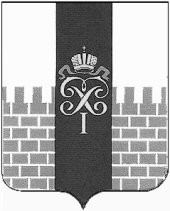 МУНИЦИПАЛЬНЫЙ СОВЕТМУНИЦИПАЛЬНОГО ОБРАЗОВАНИЯ ГОРОД ПЕТЕРГОФРЕШЕНИЕ20 мая 2021года                                                                                                               № 15О внесении изменений в решение МС МО г. Петергоф от 25.06.2020 г. № 24 «Об утверждении Положения об осуществлении работ в сфере озеленения на территории муниципального образования город Петергоф» В целях приведения решения МС МО г. Петергоф от 25.06.2020 г. № 24 «Об утверждении Положения об осуществлении работ в сфере озеленения на территории муниципального образования город Петергоф» в соответствие с действующим законодательством Муниципальный Совет муниципального образования город ПетергофР Е Ш И Л:Внести в решение МС МО г. Петергоф от 25.06.2020 г. № 24 «Об утверждении Положения об осуществлении работ в сфере озеленения на территории муниципального образования город Петергоф» следующие изменения:1.1. дополнить раздел 1 Положения пунктом 1.7. следующего содержания: «1.7. В настоящем Положении используются понятия, установленные Законом Санкт-Петербурга от 28.06.2010 N 396-88 «О зеленых насаждениях в Санкт-Петербурге»;1.2. пункт 3.1. раздела 3 Положения исключить;1.3. пункт 4.1. раздела 4 Положения исключить;1.4. пункты 5.1., 5.3. раздела 5 Положения исключить;1.5.  пункт 5.4 раздела 5 Положения изложить в следующей редакции: «5.4. Работы по паспортизации территорий зеленых насаждений общего пользования местного значения на территории муниципального образования город Петергоф осуществляются в соответствии с требованиями Закона Санкт-Петербурга от 28.06.2010 N 396-88 «О зеленых насаждениях в Санкт-Петербурге».Настоящее решение вступает в силу со дня обнародования.Контроль за исполнением настоящего решения возложить на председателя постоянного комитета Муниципального Совета МО г. Петергоф по городскому хозяйству, предпринимательству и потребительскому рынку Герасимову О.А.Глава муниципального образования город Петергоф, исполняющий полномочия председателя Муниципального Совета                                                                                        А.В. Шифман 